          Масленица - один из любимых русских праздников. Это праздник необычный, содержит в себе множество различных обрядов и традиций. Это - веселые проводы зимы, ожидание близкого тепла, весеннего обновления природы. Символами этого праздника считаются солнце, блины и чучело Масленицы.          Ежегодное проведение «Масленицы» в нашем детском саду «Колокольчик» стало традиционным и любимым праздником для детей.12  марта в нашем детском саду прошел замечательный праздник. Всю неделю дети готовились к этому событию и ждали его с нетерпением. Из бесед они узнали, как раньше на Руси праздновали Масленицу, разучивали русские народные игры, песни, заклички. Как положено на празднике дети от души веселились: водили хоровод, пели русские народные песни и играли в народные игры.          Благодаря Масленичной недели ребята познакомились с традициями русского народа и зарядились отличным настроением.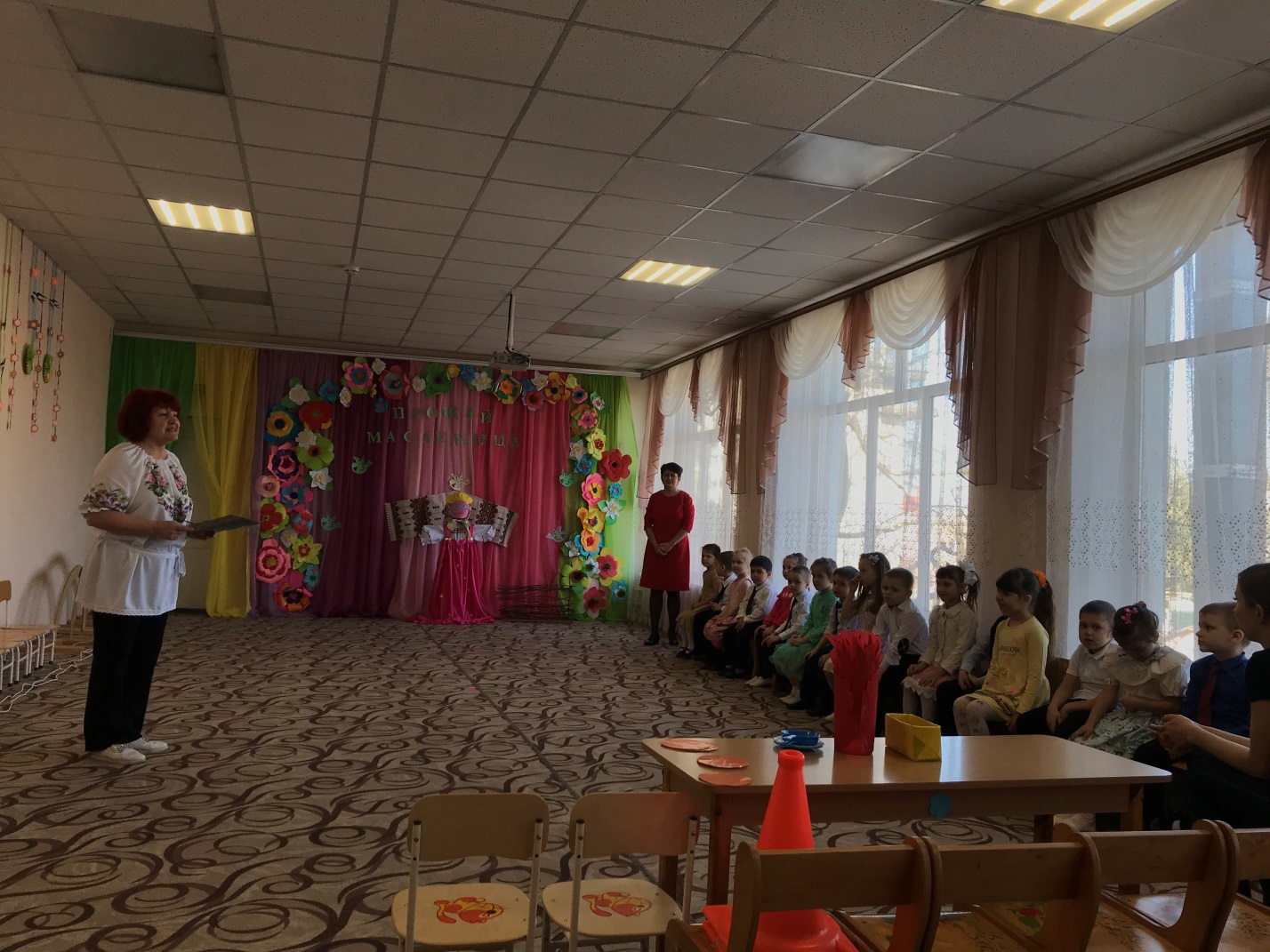 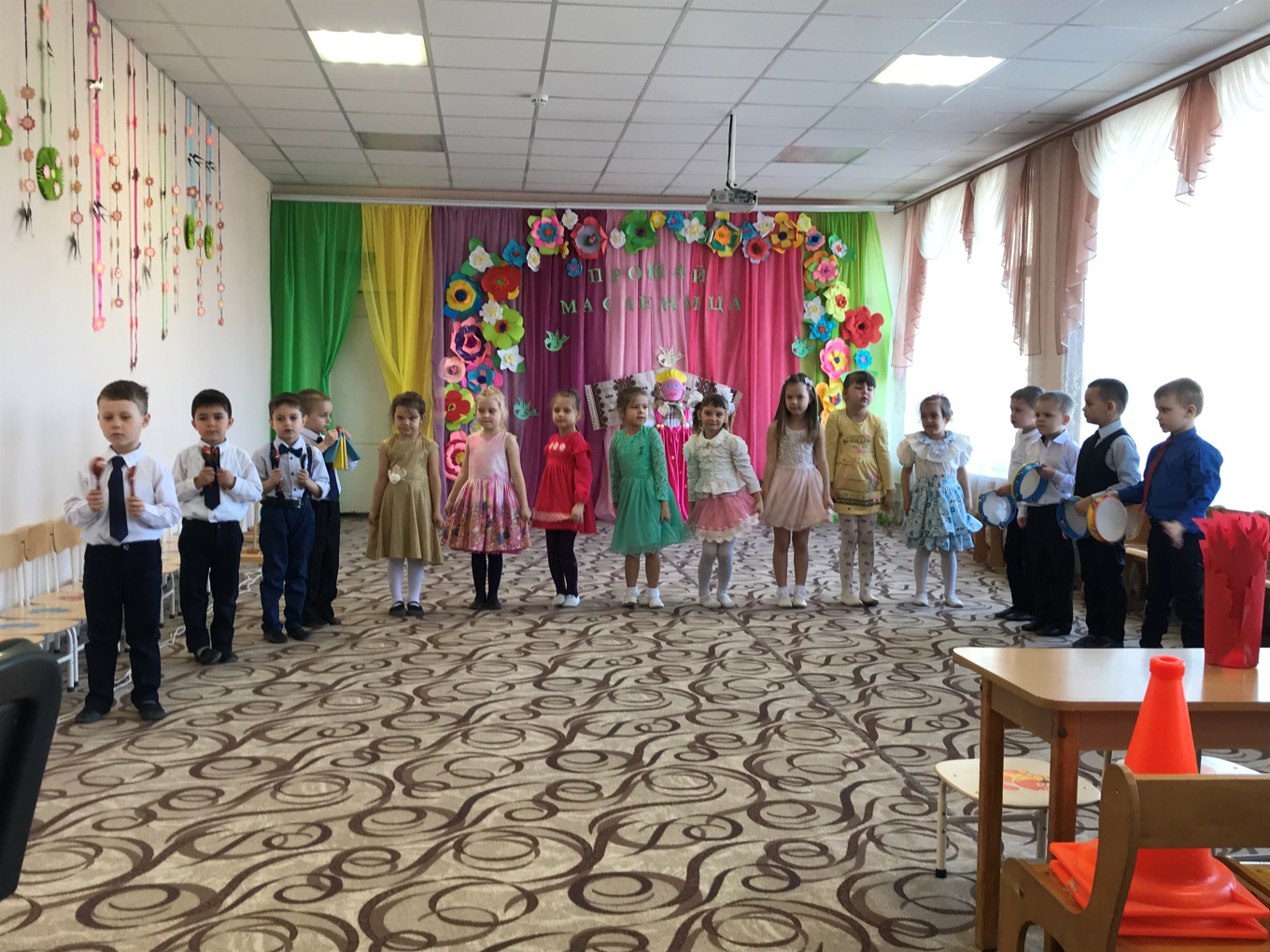 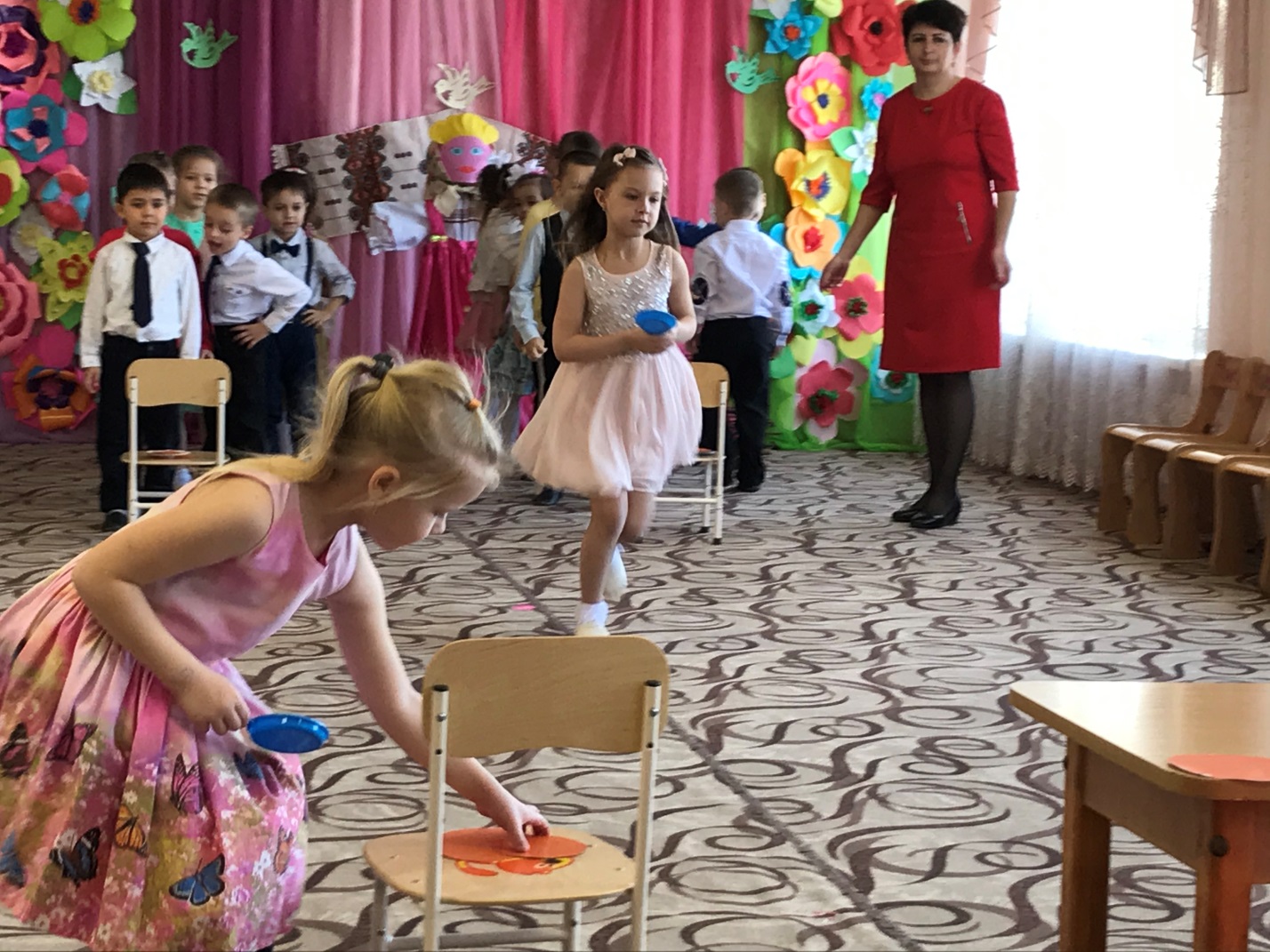 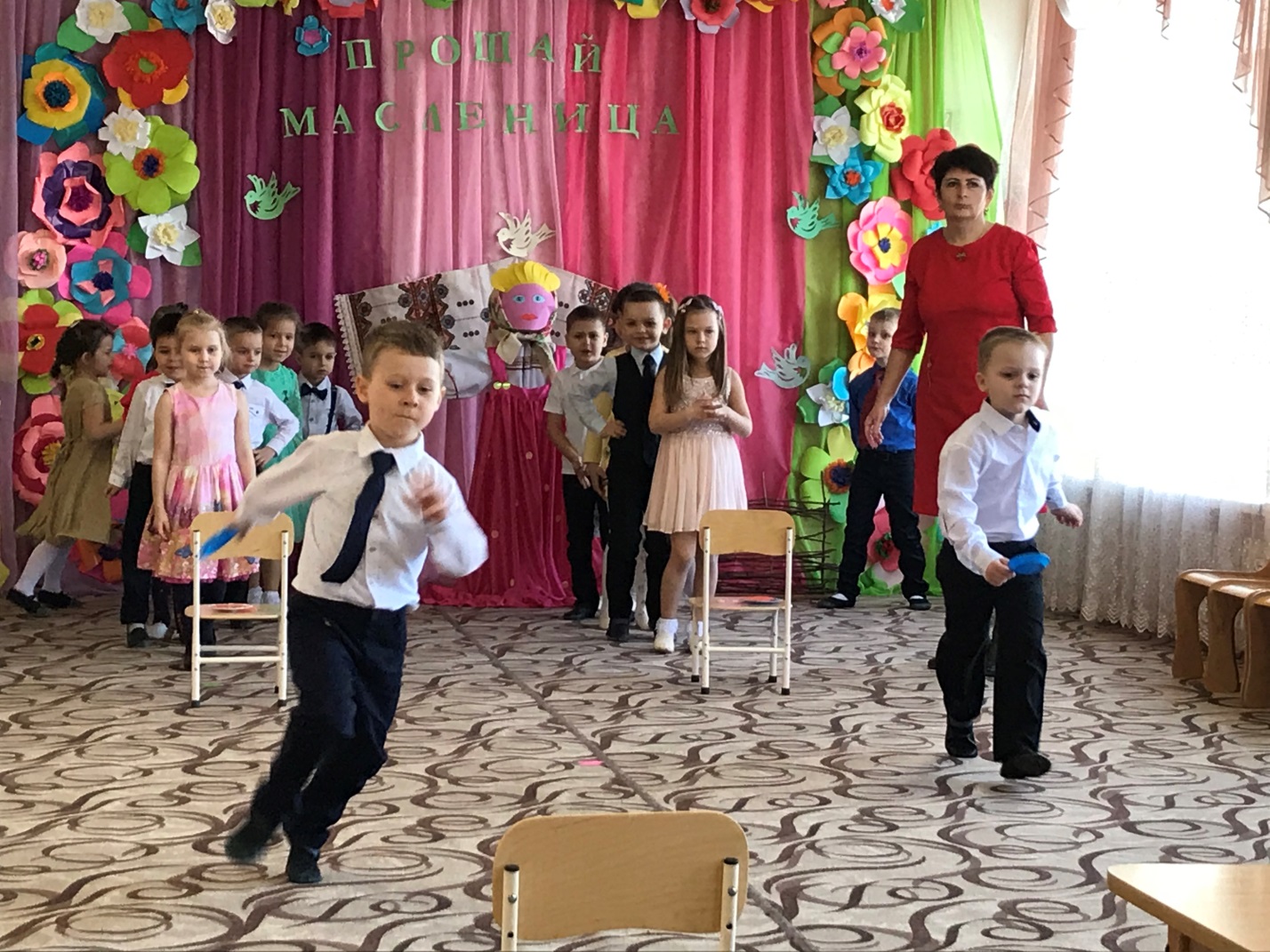 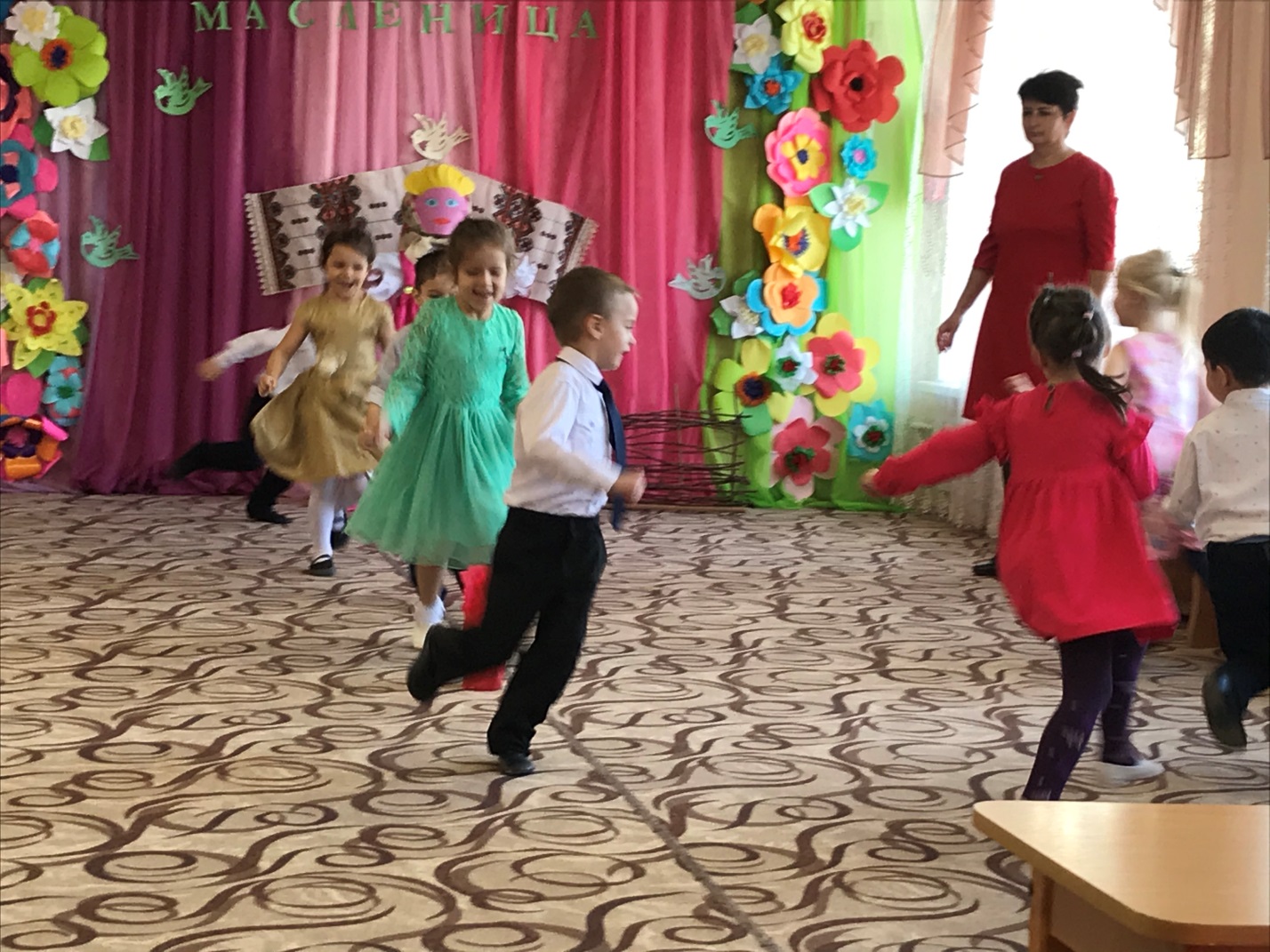 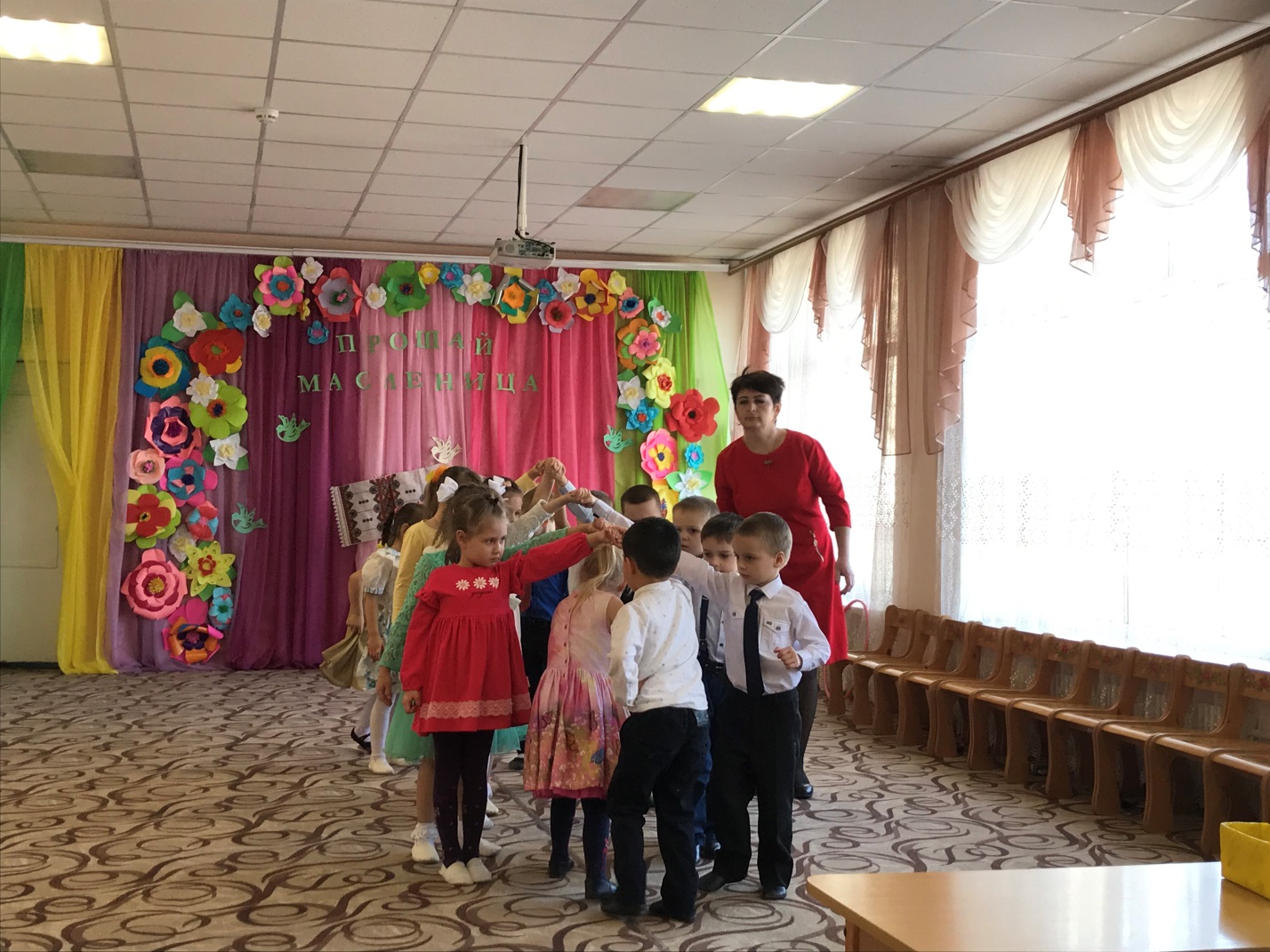 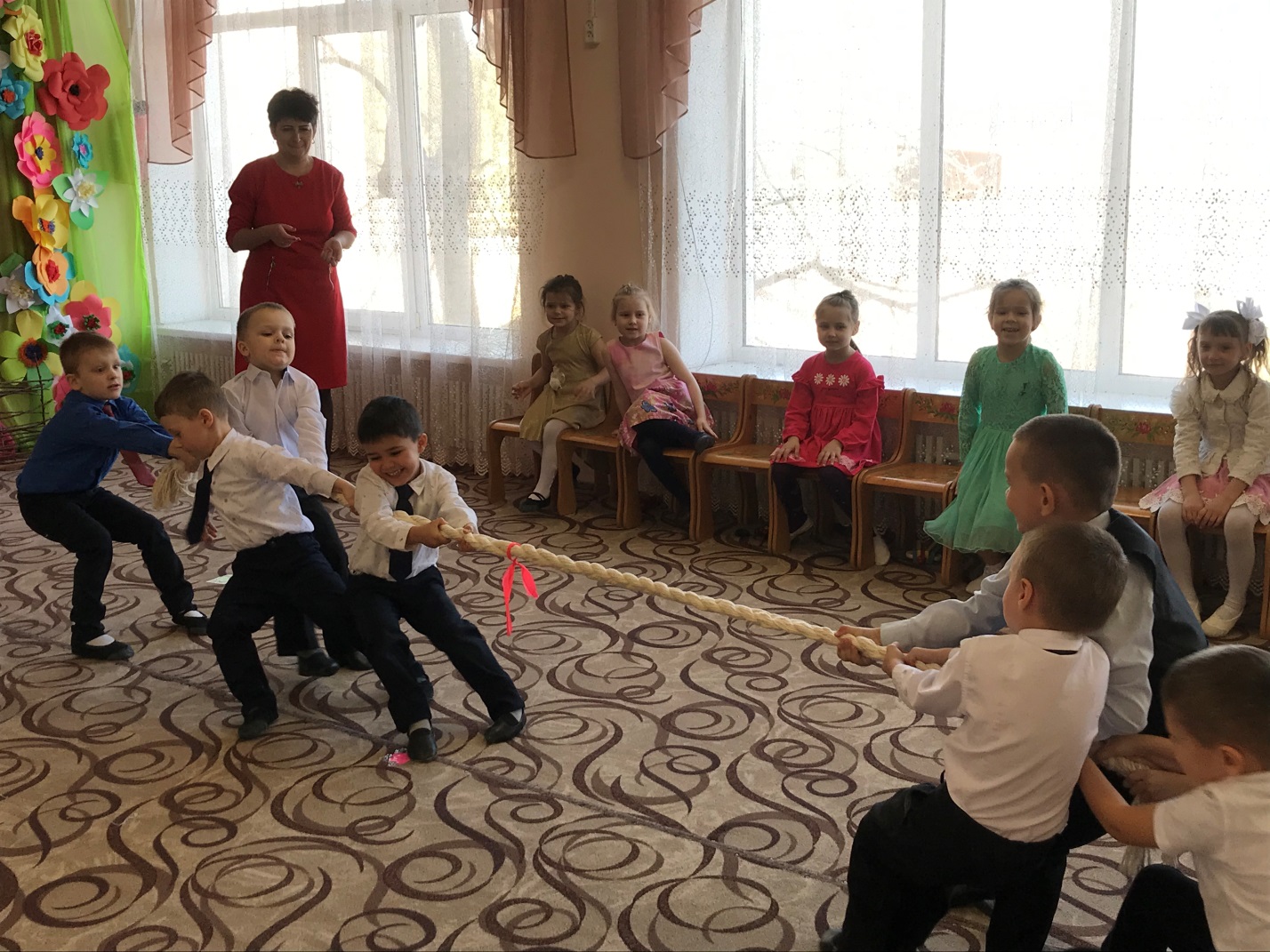 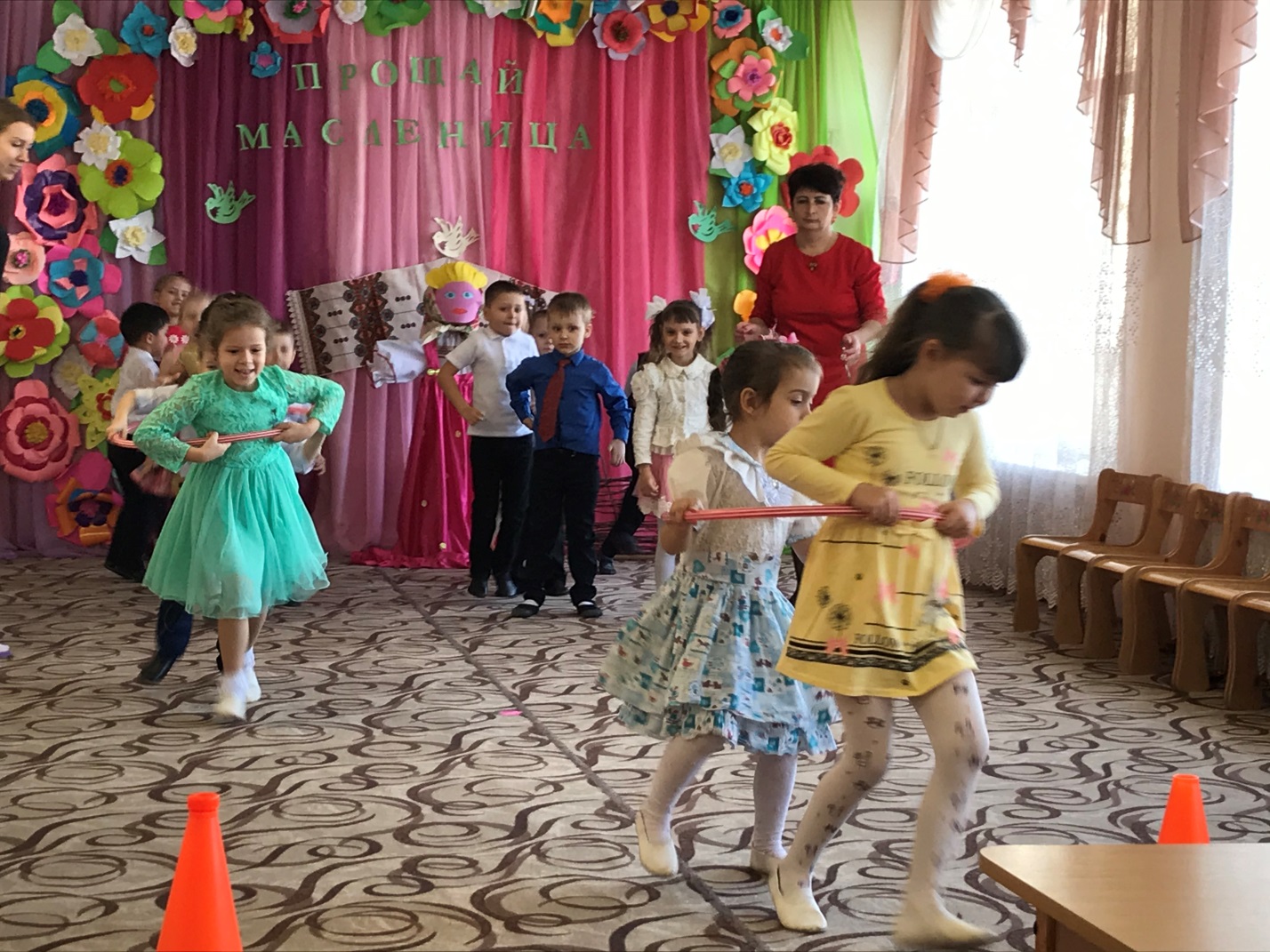 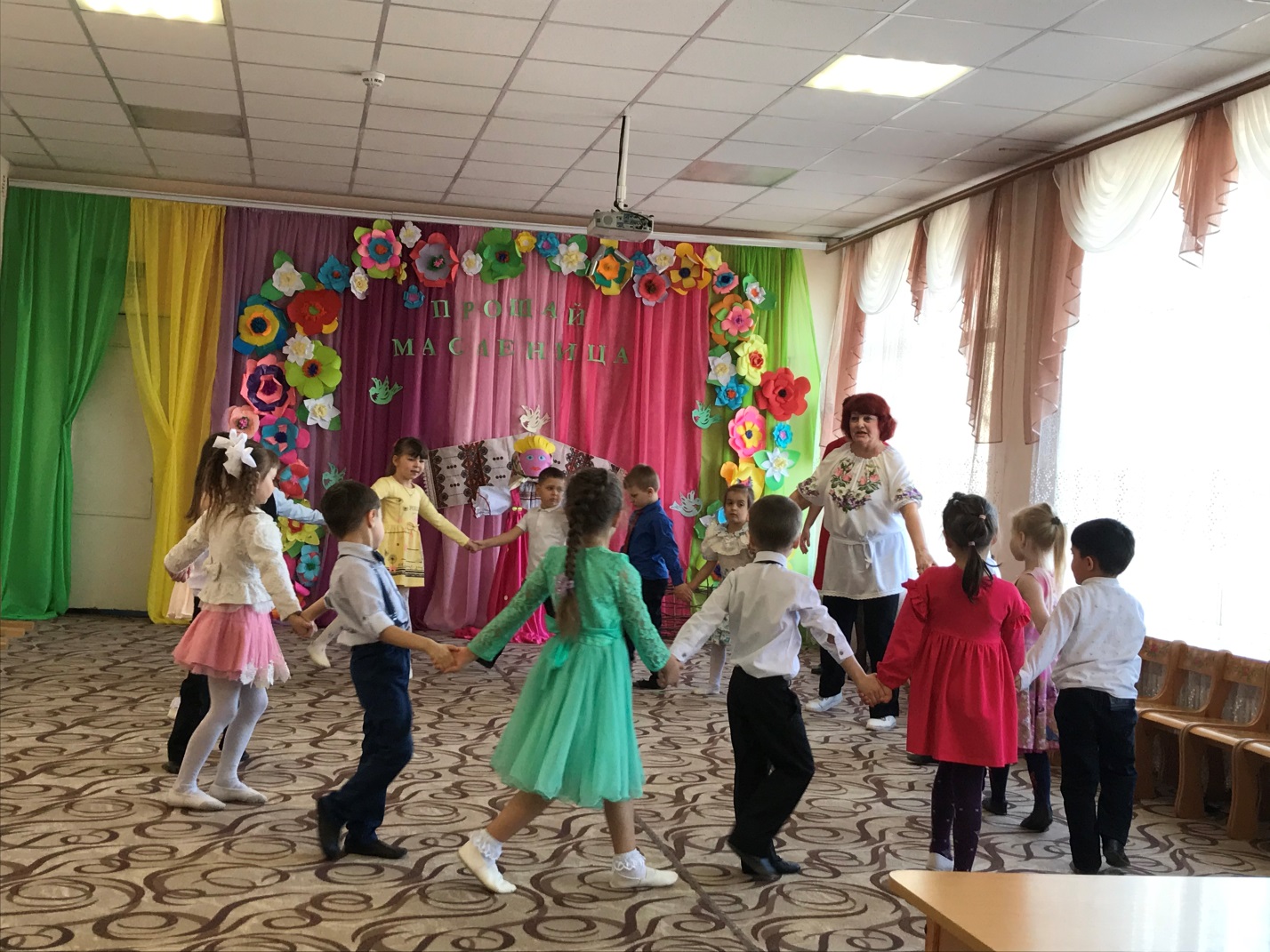 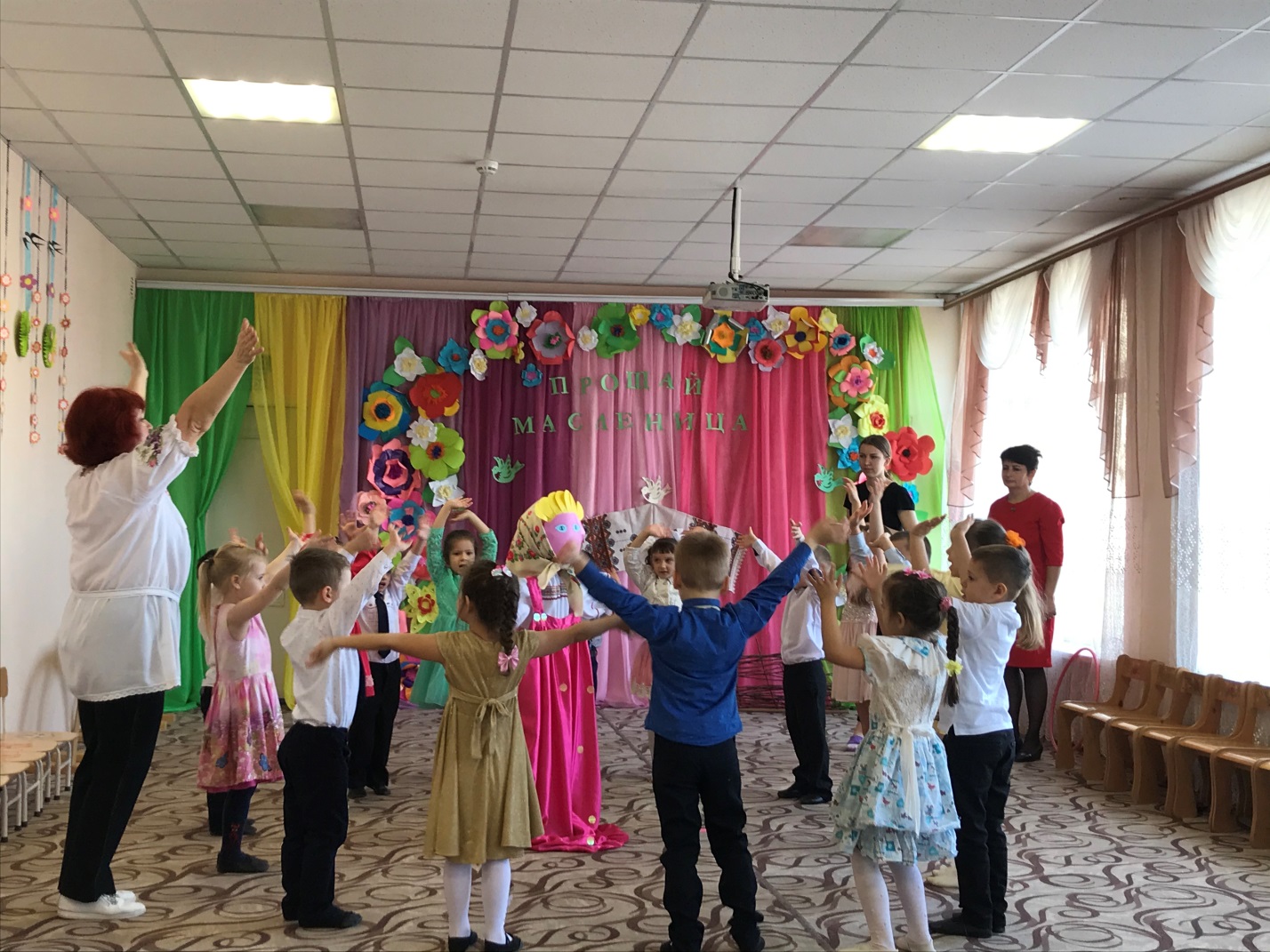 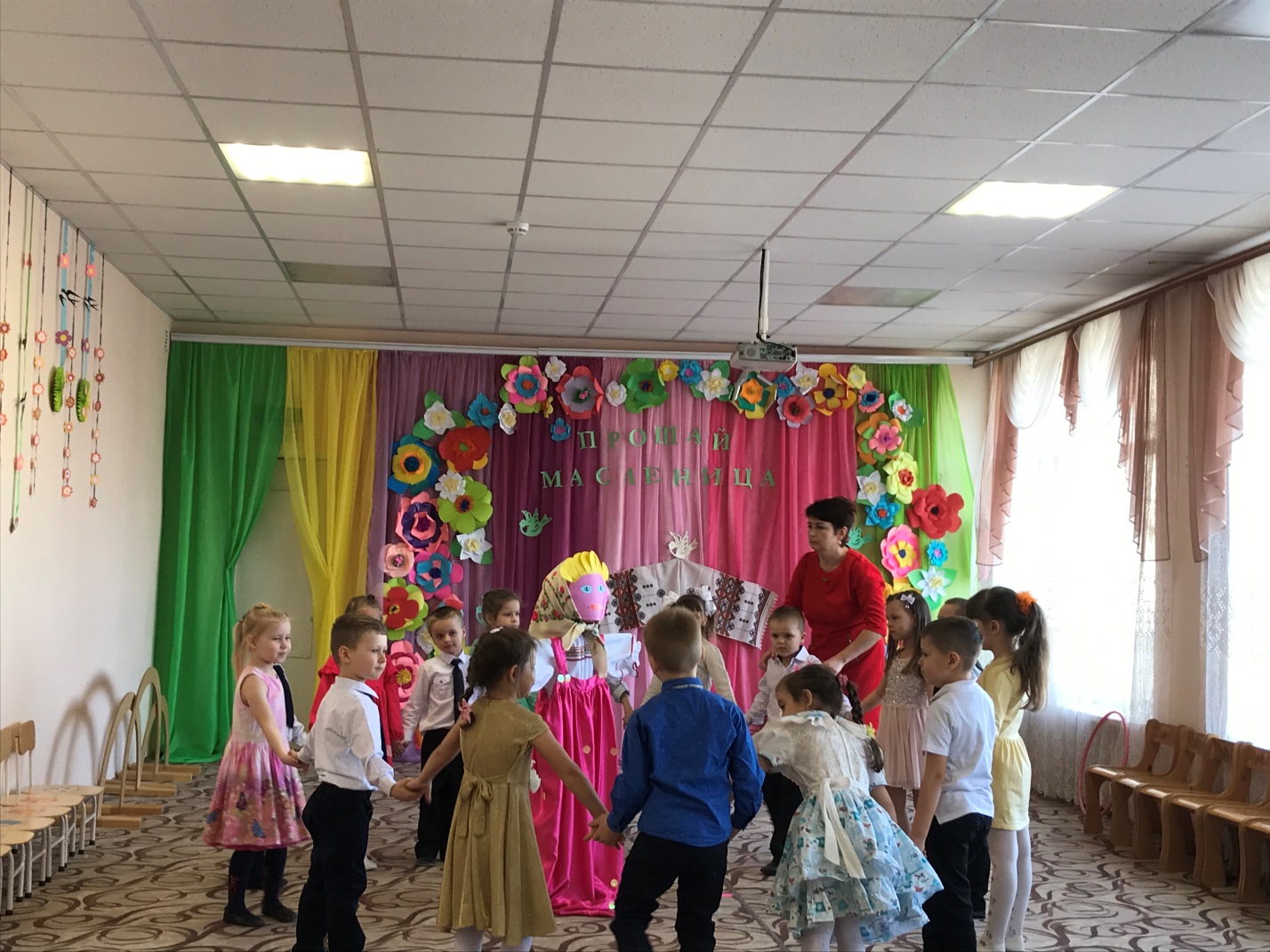 